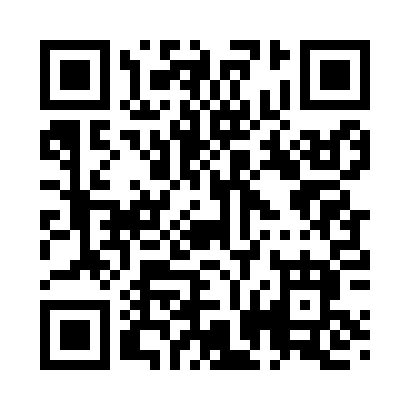 Prayer times for Paulas Corners, New Jersey, USAMon 1 Jul 2024 - Wed 31 Jul 2024High Latitude Method: Angle Based RulePrayer Calculation Method: Islamic Society of North AmericaAsar Calculation Method: ShafiPrayer times provided by https://www.salahtimes.comDateDayFajrSunriseDhuhrAsrMaghribIsha1Mon3:545:321:025:018:3210:102Tue3:545:321:025:018:3210:093Wed3:555:331:025:018:3210:094Thu3:565:331:025:028:3110:095Fri3:575:341:035:028:3110:086Sat3:585:351:035:028:3110:087Sun3:585:351:035:028:3010:078Mon3:595:361:035:028:3010:069Tue4:005:371:035:028:3010:0610Wed4:015:371:035:028:2910:0511Thu4:025:381:035:028:2910:0412Fri4:035:391:045:028:2810:0313Sat4:045:391:045:028:2810:0314Sun4:055:401:045:028:2710:0215Mon4:075:411:045:028:2710:0116Tue4:085:421:045:028:2610:0017Wed4:095:431:045:028:259:5918Thu4:105:431:045:018:259:5819Fri4:115:441:045:018:249:5720Sat4:125:451:045:018:239:5621Sun4:145:461:045:018:229:5422Mon4:155:471:045:018:229:5323Tue4:165:481:045:018:219:5224Wed4:175:481:045:018:209:5125Thu4:195:491:045:008:199:5026Fri4:205:501:045:008:189:4827Sat4:215:511:045:008:179:4728Sun4:225:521:045:008:169:4629Mon4:245:531:044:598:159:4430Tue4:255:541:044:598:149:4331Wed4:265:551:044:598:139:41